Your recent request for information is replicated below, together with our response.Between 01/08/2023 to present date (21/02/2024) I have been advised there were 101 vacant Sergeant posts with PSoS requiring internal filing. Can I be provided with the list of all 101 vacant Sergeant posts between these times for PSoS please.Clarification received:Post title/ ref number and where post is based, please.In response to your request please see the table below in relation to vacant Sergeant posts.  This data is only accurate as of 26 March 2024 as vacancies are filled and new vacancies become available on a regular basis.If you require any further assistance, please contact us quoting the reference above.You can request a review of this response within the next 40 working days by email or by letter (Information Management - FOI, Police Scotland, Clyde Gateway, 2 French Street, Dalmarnock, G40 4EH).  Requests must include the reason for your dissatisfaction.If you remain dissatisfied following our review response, you can appeal to the Office of the Scottish Information Commissioner (OSIC) within 6 months - online, by email or by letter (OSIC, Kinburn Castle, Doubledykes Road, St Andrews, KY16 9DS).Following an OSIC appeal, you can appeal to the Court of Session on a point of law only. This response will be added to our Disclosure Log in seven days' time.Every effort has been taken to ensure our response is as accessible as possible. If you require this response to be provided in an alternative format, please let us know.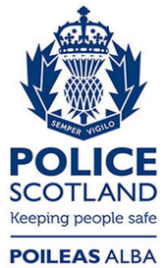 Freedom of Information ResponseOur reference:  FOI 24-0767Responded to:  12 April 2024Post numberDivision Post Title13934C DivisionSergeant23100J DivisionSergeant27647J DivisionDetective Sergeant27776J DivisionDetective Sergeant29006Operational Support DivisionSergeant33648N DivisionDetective Sergeant123691G DivisionDetective Sergeant155505Operational Support DivisionSergeant160657Operational Support DivisionSergeant167099J DivisionSergeant170316E DivisionSergeant172174G DivisionSergeant173689G DivisionSergeant174548G DivisionSergeant178590Criminal Justice Services DivisionSergeant178617Criminal Justice Services DivisionSergeant179074Criminal Justice Services DivisionSergeant179755K DivisionSergeant180371K DivisionSergeant182664Specialist Crime DivisionDetective Sergeant185528Contact Command Control DivisionSergeant185584Contact Command Control DivisionSergeant185613Contact Command Control DivisionSergeant185634Contact Command Control DivisionSergeant186766E DivisionSergeant186958Specialist Crime DivisionDetective Sergeant187002Specialist Crime DivisionDetective Sergeant189343Corporate Services DivisionDetective Sergeant189344Corporate Services DivisionDetective Sergeant189346Corporate Services DivisionDetective Sergeant190549Criminal Justice Services DivisionSergeant191452Corporate Services DivisionSergeant192107Specialist Crime DivisionDetective Sergeant192498U DivisionSergeant192511U DivisionSergeant192956U DivisionSergeant193190U DivisionSergeant193975Corporate Services DivisionSergeant194321Corporate Services DivisionDetective Sergeant197086Contact Command Control DivisionSergeant197682Operational Support DivisionSergeant197875Criminal Justice Services DivisionSergeant198395Specialist Crime DivisionDetective Sergeant198686Contact Command Control DivisionSergeant200714D DivisionSergeant201552P DivisionSergeant205715D DivisionSergeant209671E DivisionDetective Sergeant209734Q DivisionSergeant209789Corporate Services DivisionSergeant211341Q DivisionSergeant211348Q DivisionSergeant211385Q DivisionSergeant216811Corporate Services DivisionSergeant218126A DivisionSergeant218167Operational Support DivisionSergeant218361Criminal Justice Services DivisionSergeant219102Specialist Crime DivisionDetective Sergeant219276A DivisionSergeant220658Criminal Justice Services DivisionSergeant220690Criminal Justice Services DivisionSergeant220694Criminal Justice Services DivisionSergeant220805Criminal Justice Services DivisionSergeant220810Criminal Justice Services DivisionSergeant221227Specialist Crime DivisionDetective Sergeant222435G DivisionSergeant223048Contact Command Control DivisionSergeant223486J DivisionSergeant224417G DivisionSergeant224586Specialist Crime DivisionDetective Sergeant224656E DivisionSergeant224739E DivisionSergeant224740E DivisionSergeant224791Criminal Justice Services DivisionSergeant224899E DivisionDetective Sergeant227711D DivisionSergeant227832A DivisionSergeant229391A DivisionSergeant230137Criminal Justice Services DivisionSergeant230981Criminal Justice Services DivisionSergeant230994L DivisionSergeant231734Criminal Justice Services DivisionSergeant231748G DivisionSergeant232846G DivisionSergeant233021Specialist Crime DivisionDetective Sergeant233203Corporate Services DivisionSergeant233248Contact Command Control DivisionSergeant233457P DivisionSergeant233468Operational Support DivisionSergeant233707Specialist Crime DivisionDetective Sergeant234236Operational Support DivisionSergeant234394K DivisionSergeant234449Corporate Services DivisionDetective Sergeant234584Specialist Crime DivisionDetective Sergeant234761Operational Support DivisionSergeant234922Criminal Justice Services DivisionSergeant234932Corporate Services DivisionSergeant234933Corporate Services DivisionSergeant234934Corporate Services DivisionSergeant235041Corporate Services DivisionSergeant235048Specialist Crime DivisionDetective Sergeant